Each participant needs 1 scorecard. Choose a minimum of 4 events or try them all.Participant Name: ____________________________________________School Name: _______________________________________________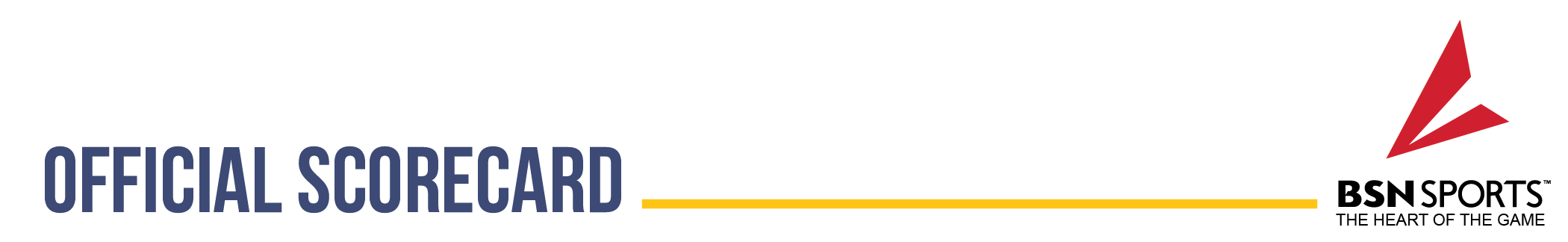 3 OPEN National Field Day Rules:3 OPEN National Field Day Rules:3 OPEN National Field Day Rules:BE SAFEHAVE FUNSPIRIT OF THE GAMESpirit of the Game (noun) An overarching concept that places the responsibility of fair play on each player. Respect, adherence to rules, and the joy of play are valued over competition.Spirit of the Game (noun) An overarching concept that places the responsibility of fair play on each player. Respect, adherence to rules, and the joy of play are valued over competition.Spirit of the Game (noun) An overarching concept that places the responsibility of fair play on each player. Respect, adherence to rules, and the joy of play are valued over competition.EventAttempt #1Attempt #2Personal BestBackboard Bank ItBowl BallClimb the LadderClothes RelayCoin Flip 400-Meter DashFan-A-WarFast FolderFlip Your LidIf the Shoe FitsKeep It UpLook for the GoodMilk Jug RelayPaper Plane Corn HolePenguin RaceScavenger HuntSock-er Skee-BallSpoon RelayTennis Shoe TowerTowel Flip ChallengeWash Your Hands RelayWater Bottle TrapWind Bowling